NHS Greater Glasgow and Clyde: Vacancy Request Form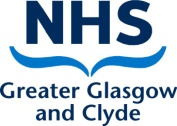 This form must be used for all vacancy requests and to record the Recruitment Request to Hire Business case which will be reviewed by the relevant NHSGGC Vacancy Control Group. No recruitment will proceed without appropriate Director / Chief Officer and Finance authorisation. I propose submission of the vacancy to the Vacancy Control GroupI confirm that budget is available.  Where the vacancy is not approved, the budget will be removed.Following consideration of the Vacancy Control GroupAuthorisation for Band 8A and above:No recruitment can take place without appropriate authorised signatories recorded on this form to confirm requests to recruit have been authorised via the above process. Recruitment Services will return to hiring managers any requests to recruit which do not evidence appropriate authorisations.Vacancies will automatically be passed to the Redeployment team for prioritising candidates matching the post details.If approved, complete sections E-H below. The following sections should be completed if the post is approved by the Vacancy Control group.I have reviewed the job plan for this post and can confirm that this is consistent with organisational needsFor all posts (medical and non-medical) authorised through the Vacancy Control process, please submit the following: Authorised Vacancy Request FormJob DescriptionPerson SpecificationOccupational Health: Pre Employment Health Assessment Form (formerly Job Analysis Form – JAF)Email: recruitment.vacancies@ggc.scot.nhs.uk  Please ensure all sections are completed in full.  Should you have difficulty completing this form please contact Recruitment Services on 0141 278 2700 or email us at: Recruitment.vacancies@ggc.scot.nhs.uk Senior Manager / Posts approvalAll Band 8A and above require to be authorised by the Chief Executive.  Please ensure that the authorised Vacancy Request Form is submitted to the Director of Human Resources and Organisational Development who will coordinate for Chief Executive approval.  Forms should be emailed to vacancy.authorisation@ggc.scot.nhs.uk. For posts approved by the Chief Executive, please follow process to submit the vacancy to the Recruitment Service.The vacancy approval arrangements for all other posts which are in scope for this approval process must continue (i.e. Nursing and Midwifery posts (Band 6 and above), Medical Consultant posts and senior integrated joint posts), as per the guidance issued in September 2017.SECTION A – Details of the postSECTION A – Details of the postSECTION A – Details of the postSECTION A – Details of the postSECTION A – Details of the postSECTION A – Details of the postSECTION A – Details of the postSECTION A – Details of the postSECTION A – Details of the postPost / Position TitleGrade / BandPlease insert AfC band, senior manager/medical and dental gradePlease insert AfC band, senior manager/medical and dental gradePlease insert AfC band, senior manager/medical and dental gradePlease insert AfC band, senior manager/medical and dental gradePlease insert AfC band, senior manager/medical and dental gradePlease insert AfC band, senior manager/medical and dental gradeNumber of postsMedical and Dental posts onlySpecialtyMedical and Dental posts onlyGradeMedical and Dental posts onlyDurationSector / Directorate / HSCPDepartment/ServiceBase LocationPostcodeCost Centre: EssentialHealthcare Support Worker PostBand 2-7, not requiring professional registrationBand 2-7, not requiring professional registrationBand 2-7, not requiring professional registrationYesYesNoReason for postVacantVacantNewPrevious postholder(s)Date vacatedIf a new role, please confirm the job description has been evaluatedIf a new role, please confirm the job description has been evaluatedIf a new role, please confirm the job description has been evaluatedIf a new role, please confirm the job description has been evaluatedYesYesNoSECTION B – Hiring ManagerSECTION B – Hiring ManagerNameDesignationEmailTelephoneSECTION C – Hours and TenureSECTION C – Hours and TenureSECTION C – Hours and TenureSECTION C – Hours and TenureSECTION C – Hours and TenureSECTION C – Hours and TenureSECTION C – Hours and TenureHoursShift PatternTenurePermanentPermanentTenureFixed TermFixed TermDurationTenureTemporaryTemporaryDurationTo be filledInternallyInternallyTo be filledExternallyExternallyTo be filledStaff Bank (over 3 months)Staff Bank (over 3 months)SECTION D – Recruitment Business Case: justification and evidenceSECTION D – Recruitment Business Case: justification and evidenceSECTION D – Recruitment Business Case: justification and evidenceSECTION D – Recruitment Business Case: justification and evidenceSECTION D – Recruitment Business Case: justification and evidenceSECTION D – Recruitment Business Case: justification and evidenceWhy is the position needed now - explain if the job is instrumental to service / organisational objectives.Why is the position needed now - explain if the job is instrumental to service / organisational objectives.What if any are the associated financial efficiencies associated with the job?What if any are the associated financial efficiencies associated with the job?Detail options for absorbing or distributing workload through existing resources.Detail options for absorbing or distributing workload through existing resources.Detail options for redesign/skill mix opportunities / restructure.Detail options for redesign/skill mix opportunities / restructure.State how the proposed post would be funded.State how the proposed post would be funded.Please provide details of discussions with other Directorates, agencies or public sector organisations of shared post, job sharing or secondment.Please provide details of discussions with other Directorates, agencies or public sector organisations of shared post, job sharing or secondment.Explain the impact and risk of non recruitment/vacancy being held  (eg. team workload, patient care etc).Explain the impact and risk of non recruitment/vacancy being held  (eg. team workload, patient care etc).Contingency if post is not filled.Contingency if post is not filled.Proposing Hiring Manger:Date             /          /Authorised Finance Lead:Date             /          /I authorise submission of this vacancy to the Vacancy Control GroupI do not authorise submission of this vacancy to the Vacancy Control GroupAuthorised Signatory:Date             /          /Vacancy approvedFor posts Band 8A and above, vacancy request authorised to progress for Chief Executive approvalVacancy not approvedDirector / Chief Officer Authorised SignatoryDate             /          /Chief Executive Date             /          /SECTION E – PVG Membership / Police Act DisclosureSECTION E – PVG Membership / Police Act DisclosureSECTION E – PVG Membership / Police Act DisclosureSECTION E – PVG Membership / Police Act DisclosureSECTION E – PVG Membership / Police Act DisclosureThe Protecting Vulnerable Groups (PVG) Scheme is now in force and replaces the use of Enhanced Disclosures to check the suitability for people working with Children and/or Vulnerable Adults. This means that staff appointed to posts which fall into the category of “Regulated Work with Children or Protected Adults” will require, as a condition of their employment, to join the Disclosure Scotland PVG Scheme. This means that for posts considered falling into the category of “Regulated Work with Children or Protected Adults” staff appointed will require becoming PVG Scheme members.Please Note: for posts not considered to be in the category of Regulated Work with Children or Protected Adults, a Standard Police Act Disclosure check may still be required.In order to determine which Disclosure Scotland Check (e.g. PVG Scheme Membership, Standard) is applicable, please answer the following questions:-The Protecting Vulnerable Groups (PVG) Scheme is now in force and replaces the use of Enhanced Disclosures to check the suitability for people working with Children and/or Vulnerable Adults. This means that staff appointed to posts which fall into the category of “Regulated Work with Children or Protected Adults” will require, as a condition of their employment, to join the Disclosure Scotland PVG Scheme. This means that for posts considered falling into the category of “Regulated Work with Children or Protected Adults” staff appointed will require becoming PVG Scheme members.Please Note: for posts not considered to be in the category of Regulated Work with Children or Protected Adults, a Standard Police Act Disclosure check may still be required.In order to determine which Disclosure Scotland Check (e.g. PVG Scheme Membership, Standard) is applicable, please answer the following questions:-The Protecting Vulnerable Groups (PVG) Scheme is now in force and replaces the use of Enhanced Disclosures to check the suitability for people working with Children and/or Vulnerable Adults. This means that staff appointed to posts which fall into the category of “Regulated Work with Children or Protected Adults” will require, as a condition of their employment, to join the Disclosure Scotland PVG Scheme. This means that for posts considered falling into the category of “Regulated Work with Children or Protected Adults” staff appointed will require becoming PVG Scheme members.Please Note: for posts not considered to be in the category of Regulated Work with Children or Protected Adults, a Standard Police Act Disclosure check may still be required.In order to determine which Disclosure Scotland Check (e.g. PVG Scheme Membership, Standard) is applicable, please answer the following questions:-The Protecting Vulnerable Groups (PVG) Scheme is now in force and replaces the use of Enhanced Disclosures to check the suitability for people working with Children and/or Vulnerable Adults. This means that staff appointed to posts which fall into the category of “Regulated Work with Children or Protected Adults” will require, as a condition of their employment, to join the Disclosure Scotland PVG Scheme. This means that for posts considered falling into the category of “Regulated Work with Children or Protected Adults” staff appointed will require becoming PVG Scheme members.Please Note: for posts not considered to be in the category of Regulated Work with Children or Protected Adults, a Standard Police Act Disclosure check may still be required.In order to determine which Disclosure Scotland Check (e.g. PVG Scheme Membership, Standard) is applicable, please answer the following questions:-The Protecting Vulnerable Groups (PVG) Scheme is now in force and replaces the use of Enhanced Disclosures to check the suitability for people working with Children and/or Vulnerable Adults. This means that staff appointed to posts which fall into the category of “Regulated Work with Children or Protected Adults” will require, as a condition of their employment, to join the Disclosure Scotland PVG Scheme. This means that for posts considered falling into the category of “Regulated Work with Children or Protected Adults” staff appointed will require becoming PVG Scheme members.Please Note: for posts not considered to be in the category of Regulated Work with Children or Protected Adults, a Standard Police Act Disclosure check may still be required.In order to determine which Disclosure Scotland Check (e.g. PVG Scheme Membership, Standard) is applicable, please answer the following questions:-Does the post require a Disclosure Scotland record check?YesNoDoes the postholder’s normal duties involve regular unsupervised contact with children and/or protected adults for the purpose of the provision of care, treatment, advice, teaching or training?YesNoSECTION F – Advertising templateSECTION F – Advertising templateSECTION F – Advertising templateSECTION F – Advertising templateSECTION F – Advertising templateBrief description of role including minimum requirementsContact details for Informal contact NameContact NumberContact details for Informal contact NameEmailSECTION G – Shortlisting documentation to be forwarded toSECTION G – Shortlisting documentation to be forwarded toNameDesignationE-MailTelephoneSECTION H – Consultant posts onlySECTION H – Consultant posts onlySECTION H – Consultant posts onlySECTION H – Consultant posts onlySECTION H – Consultant posts onlyHas the job description and job plan been verified by National Panellist? YesNoPlease provide verification. Posts will not be advertised until verified by National Panellist.Please provide verification. Posts will not be advertised until verified by National Panellist.Please provide verification. Posts will not be advertised until verified by National Panellist.Please provide verification. Posts will not be advertised until verified by National Panellist.Please provide verification. Posts will not be advertised until verified by National Panellist.Associate Medical Director / Chief of MedicineDate             /          /Please ensure all sections are completed in full.  Should you have difficulty completing this form please contact Recruitment Services on 0141 278 2666 or email us at: Recruitment.vacancies@ggc.scot.nhs.uk For all posts (medical and non-medical) authorised through the Vacancy Control process, please submit the following: Authorised Vacancy Request FormJob DescriptionPerson SpecificationOccupational Health: Pre Employment Health Assessment Form (formerly Job Analysis Form – JAF)Email: recruitment.vacancies@ggc.scot.nhs.uk  Please ensure all sections are completed in full.  Should you have difficulty completing this form please contact Recruitment Services on 0141 278 2700 or email us at: recruitment.vacancies@ggc.scot.nhs.uk 